POWIATOWY SZKOLNY ZWIĄZEK SPORTOWY 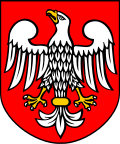 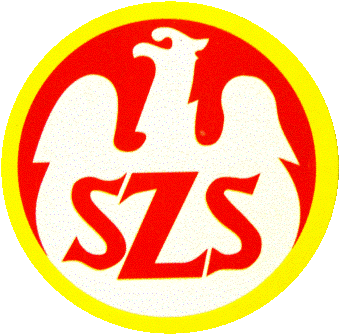 W SOCHACZEWIE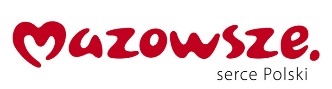 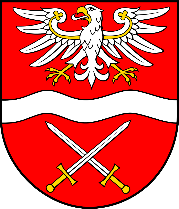 XX MAZOWIECKIE IGRZYSKA MŁODZIEŻY SZKOLNEJ SOCHACZEW 2019INDYWIDUALNE BIEGI PRZEŁAJOWE - KAMION 2019…………………………………………………………………………………………………………………………………………………………………………..Nazwisko i imię zawodnika – rocznik                                     dystans………………………………………………………………………………………………………………………………….……………………………………….Szkoła………………………………………………………………………………………………………………………………………………………….………………….Powiat                                                                        Rejon………………………………………………………………………………………………………………………………………….…………..………………………Miejsce                                                                       PunktyPOWIATOWY SZKOLNY ZWIĄZEK SPORTOWY W SOCHACZEWIEXX MAZOWIECKIE IGRZYSKA MŁODZIEŻY SZKOLNEJ SOCHACZEW – 2019INDYWIDUALNE BIEGI PRZEŁAJOWE - KAMION 2019…………………………………………………………………………………………………………………………………………………………………………..Nazwisko i imię zawodnika – rocznik                                     dystans………………………………………………………………………………………………………………………………….……………………………………….Szkoła………………………………………………………………………………………………………………………………………………………….………………….Powiat                                                                        Rejon………………………………………………………………………………………………………………………………………….…………..………………………Miejsce                                                                       Punkty